NASTAVI NIZ PA OSMISLI I NACRTAJ NOVI NIZ.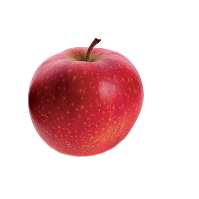 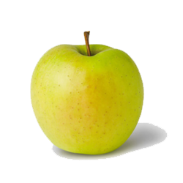 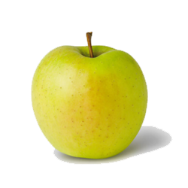 